AVVISO PUBBLICO PER MANIFESTAZIONE DI INTERESSEALLESTIMENTI PER VETRINA DELL’ECCELLENZA ARTIGIANA16/17 MARZO 2024La Camera di Commercio Monte Rosa Laghi Alto Piemonte intende affidare a mezzo di richiesta di offerta (RDO) sulla piattaforma Mepa i servizi di seguito indicati per l’allestimento delle sale in occasione della Vetrina dell’Eccellenza Artigiana, che si terrà presso il Castello Visconteo Sforzesco di Novara dal 16 al 17 marzo 2024.CONDIZIONI DI FORNITURAL’allestimento delle sale prevede:• noleggio di n. 30 tavoli da mt. 2x0,80 rivestiti con tessuto ignifugo, con allestimento come da fotografie allegate riferite alla precedente edizione 2021 che si è svolta nei locali del Castello Visconteo Sforzesco;• noleggio di n. 12 tavoli da mt. 1,50x0,80 rivestiti con tessuto ignifugo, con allestimento come sopra;• noleggio n. 2 colonnine, vassoio e forbici e fornitura nastro tricolore circa cm 5x200 per inaugurazione;• noleggio n. 16 colonnine per delimitazione;• fornitura di moquette, agugliata ed ignifuga, corsia altezza mt. 2 x mt. 70 di lunghezza, destinata all’interno, più corsia per esterno altezza mt. 2 x mt. 5 di lunghezza. La moquette all’interno dovrà essere fissata con biadesivo professionale per la posa (fissaggio moquette a pavimento senza residui) e copertura plastificata protettiva (da rimuovere una volta terminato l’allestimento);• il colore di tovagliato e moquette dovrà essere coordinato e definito in accordo con la Committente.• trasporto dai locali della Borsa Merci ubicata in Piazza Martiri n. 6 - Novara alle sale del Castello, con relativo posizionamento di massimo n. 45 griglie di circa cm. 100 di larghezza x cm. 200 di altezza, in dotazione camerale, presso le singole postazioni degli operatori all’interno del Castello. Al termine della manifestazione, in fase di disallestimento, le griglie dovranno essere ricollocate presso i locali della Borsa Merci di Novara;• trasporto, allestimento, messa in opera e successivo smontaggio di tutto il materiale con tempi e modalità da concordare con il competente Ufficio Promozione, fermo restando che l’allestimento va tassativamente concluso entro le ore 12 di venerdì 15 marzo 2024 ed il disallestimento tassativamente da concludersi entro le ore 17:00 di lunedì 18 marzo 2024 .L’importo previsto come base d’asta è di euro 10.000,00.Per qualsiasi informazione in merito si prega di contattare il Servizio Promozione - sede di NovaraTel. 0321-338230 – 338226Mail: promozione@pno.camcom.it L’istanza può essere inviata via mail all’indirizzo acquisti@pno.camcom.it entro le ore 12.00 del 9 gennaio 2024.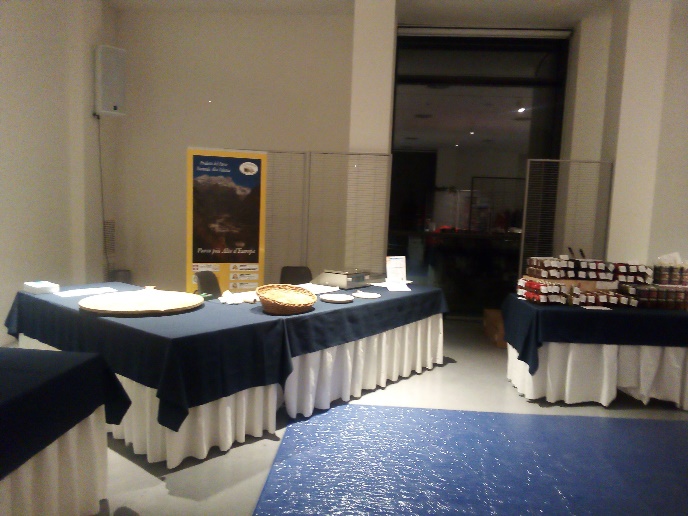 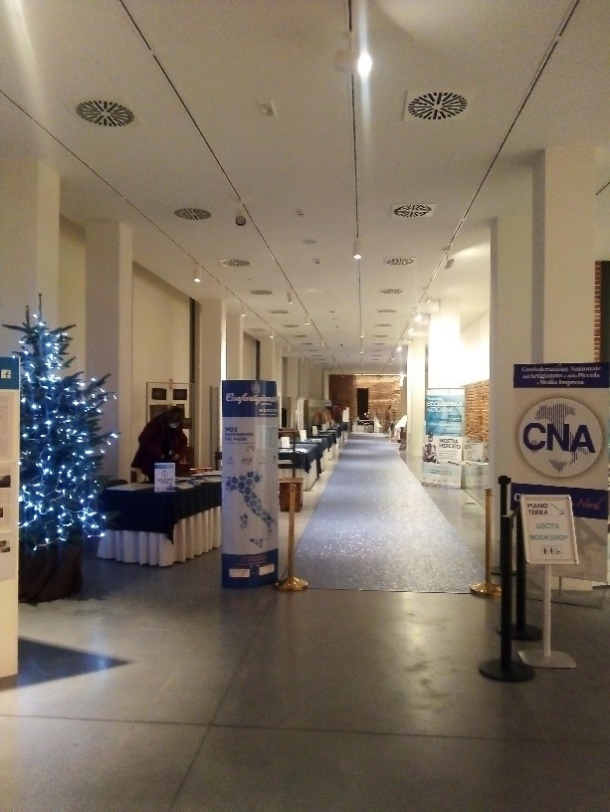 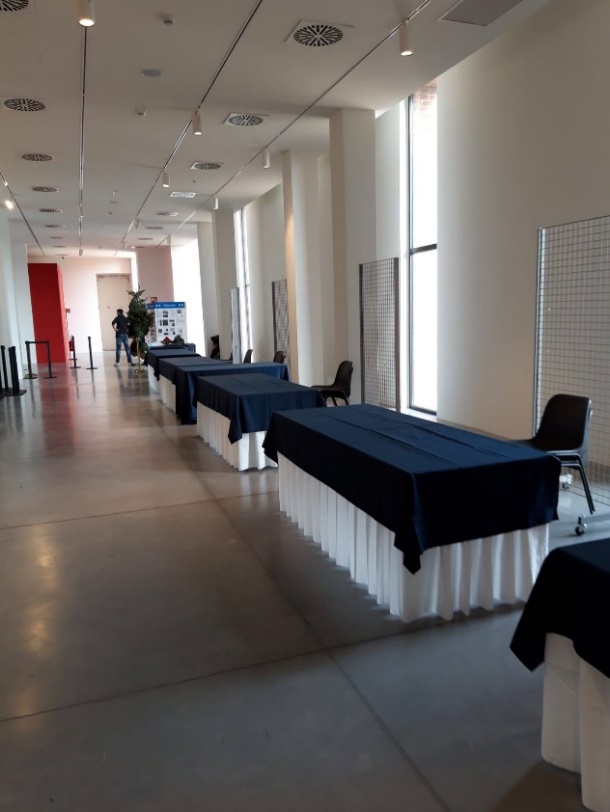 